Indigenous Summer Enhancement Program in Public Health & Health Research 2021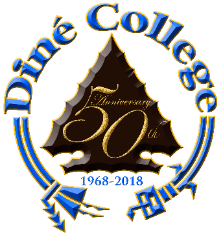 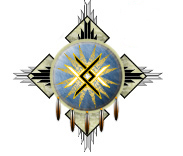 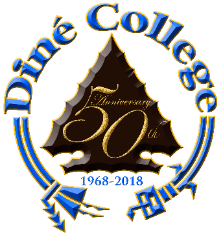 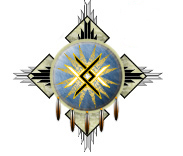 Diné CollegeAPPLICATIONPlease submit your completed application by:Monday, March 22, 2021 at 12:00 am (MDT)******************************************************************************************All 2021 Indigenous Summer Enhancement Program (ISEP) application packets must include: 		Application cover page (page 1)		Completed and signed Application Form (page 2 and 3)		Completed two questions on the Essay Form (page 4)		Signed Parental/Guardian Acknowledgement Form (page 5) 		Completed Recommendation Form. (page 6-7). The form must be sealed in a separate envelope with the evaluator’s signature across the enclosure flap OR the evaluator can scan and email to: lvgarcia@dinecollege.edu Return the completed application packet by either:Emailing packet to: isep@dinecollege.edu-OR-Mailing packet to:Linda GarciaDiné CollegeP.O. Box 580Shiprock, NM 87420If you have any questions about the ISEP program and/or the application process, reach out to:Amber-Rose Waters, Program CoordinatorEmail: ardbegay@dinecollege.eduPhone: (505) 406-2279Kalvina Belin, Program CoordinatorEmail: kabelin@dinecollege.edu Phone: (928) 380-4878 I fully commit to participate in all activities of the ISEP summer program: ____ (student initial) Indigenous Summer Enhancement Program in Public Health & Health Research 2021Diné CollegeAPPLICATIONPlease submit your completed application by:Monday, March 22, 2021 at 12:00 am (MDT)Indigenous Summer Enhancement Program in Public Health & Health Research 2021Diné CollegeESSAY FORMFILL OUT BY THE STUDENT APPLICANT: If possible, please type your responses to the questions below or on this sheet. Complete your responses to the best of your ability.Please describe what you hope to gain by participating in the Indigenous Summer Enhancement Program and how you will apply the skills toward your future goals.Please describe a health issue/problem you feel needs more attention in your community and why.Indigenous Summer Enhancement Program in Public Health & Health Research 2021Diné CollegeGuardian/Parent Acknowledgement FormI, 	, having read the                    (Print parent/guardian name)Indigenous Summer Enhancement Program application and information with my son/daughter, give permission for ________________________________________                                                 (Print student’s name)to participate in the 2021 Indigenous Summer Enhancement Program (ISEP).Release of Liability:I give full consent for my son/daughter to participate in the 2021 Indigenous Summer Enhancement Program(ISEP) and related activities sponsored by Diné College and Northern Arizona University. I further release Diné College and Northern Arizona University and any of its affiliates for the ISEP Program from any liability of accidents or injuries that may result as a part of the program’s activities/events. Furthermore, should any disciplinary issues arise during the length of the program, I will take full responsibility for my child’s actions and understand that it is the right of the ISEP program to release my child from the program for any reason deemed necessary. (i.e., discipline, non-compliance with policies & procedures, failure to complete assigned tasks, and excessive tardiness/absenteeism.) I will support my child in all components and requirements of the ISEP program. I will encourage their full participation in all ISEP activities, including those listed below:Attend full ISEP program, June 27th to July 2nd, 2021 (1 week in Tsaile, AZ or online)    Parent/Guardian Signature	 DateIndigenous Summer Enhancement Program in Public Health & Health Research 2021Diné CollegePlease complete this form by:Monday, March 22, 2021 at 12:00 am (MDT)	RECOMMENDATION FORM (page 1 out of 2)	Filled out by a teacher, coach or someone who can speak to your strengths	Students name: (Last, First, MI)                                                                                                    .	Students school:                                                                                                                            .	This student has asked you to provide an assessment of his/her suitability as a participant in the 2021 Indigenous Summer Enhancement Program. We are interested in selecting students who have:Previously demonstrated an interest in health careers (or could benefit from learning about such options);Demonstrated past academic achievement, or whom you feel are capable of handling a college curriculum in the future (but whose grades may not presently reflect this).				Please rate the Applicant with a check or X in the proper categoryOVERALL RECOMMENDATION: check or mark ‘X’	____ This applicant receives my highest recommendation without reservation.	____ I recommend this applicant with confidence.	____ I recommend this applicant.	____ I would NOT recommend this applicant. Indigenous Summer Enhancement Program in Public Health & Health Research 2021Diné College	RECOMMENDATION FORM (page 2 out of 2)Student’s strengths as you see them:Student’s weaknesses as you see them (areas that you feel need improvement): Summary Evaluation: overall impression of student and comments which may be pertinent, but were not covered by previous categories.	Evaluator’s Name: ___________________________________     Date: _________________	Signature: _________________________________________	Position/Department: _________________________________Please return this recommendation form to the student in a sealed envelope with your namesigned across the flap OR scanned and emailed to: lvgarcia@dinecollege.eduThank you for taking the time to provide this important evaluation!Applicant InformationApplicant InformationApplicant InformationApplicant InformationApplicant InformationApplicant InformationApplicant InformationApplicant InformationApplicant InformationApplicant InformationApplicant InformationApplicant InformationApplicant InformationApplicant InformationFull Name:  Gender:Last                                          First                         Last                                          First                         Last                                          First                         Last                                          First                         Last                                          First                                                              M.I.                                     M.I.                                     M.I.                                     M.I.                                     M.I.Address:Address:CityCityCityCityCityCityCityCityCityCityCityCityStateZIP CodePhone:Phone:  (  (   )   )   )   )E-mail Address:E-mail Address:E-mail Address:Alternate Phone:Alternate Phone:  (  (   )   )   )   )Birth date: Birth date: Birth date:                  /  	/                 /  	/Parent/Guardian Name:Parent/Guardian Name:Parent/Guardian Name:Parent/Guardian Name:Parent/Guardian Name:       Phone:       Phone:(           )(           )(           )(           )Person to contact in case of emergency:Person to contact in case of emergency:Person to contact in case of emergency:Person to contact in case of emergency:Person to contact in case of emergency:        Phone:        Phone:(           )(           )(           )(           )Relationship:Relationship:Relationship:Relationship:Relationship:EducationEducationEducationEducationEducationEducationEducationEducationEducationEducationEducationEducationEducationEducationGrade during Spring 2021 (circle one):      9th        10th        11th        12th                                      Cumulative GPA:Grade during Spring 2021 (circle one):      9th        10th        11th        12th                                      Cumulative GPA:Grade during Spring 2021 (circle one):      9th        10th        11th        12th                                      Cumulative GPA:Grade during Spring 2021 (circle one):      9th        10th        11th        12th                                      Cumulative GPA:Grade during Spring 2021 (circle one):      9th        10th        11th        12th                                      Cumulative GPA:Grade during Spring 2021 (circle one):      9th        10th        11th        12th                                      Cumulative GPA:Grade during Spring 2021 (circle one):      9th        10th        11th        12th                                      Cumulative GPA:Grade during Spring 2021 (circle one):      9th        10th        11th        12th                                      Cumulative GPA:Grade during Spring 2021 (circle one):      9th        10th        11th        12th                                      Cumulative GPA:Grade during Spring 2021 (circle one):      9th        10th        11th        12th                                      Cumulative GPA:Grade during Spring 2021 (circle one):      9th        10th        11th        12th                                      Cumulative GPA:Grade during Spring 2021 (circle one):      9th        10th        11th        12th                                      Cumulative GPA:Grade during Spring 2021 (circle one):      9th        10th        11th        12th                                      Cumulative GPA:Grade during Spring 2021 (circle one):      9th        10th        11th        12th                                      Cumulative GPA:Name of School Attending:Name of School Attending:Name of School Attending:Name of School Attending:Name of School Attending:Name of School Attending:Name of School Attending:Name of School Attending:Name of School Attending:Name of School Attending:Name of School Attending:Name of School Attending:Name of School Attending:Name of School Attending:Address:Address:Address:Address:Address:Address:Address:Address:Address:Address:Address:Address:Address:Address:                City:                                                                                   State:                                      Zip Code:                City:                                                                                   State:                                      Zip Code:                City:                                                                                   State:                                      Zip Code:                City:                                                                                   State:                                      Zip Code:                City:                                                                                   State:                                      Zip Code:                City:                                                                                   State:                                      Zip Code:                City:                                                                                   State:                                      Zip Code:                City:                                                                                   State:                                      Zip Code:                City:                                                                                   State:                                      Zip Code:                City:                                                                                   State:                                      Zip Code:                City:                                                                                   State:                                      Zip Code:                City:                                                                                   State:                                      Zip Code:                City:                                                                                   State:                                      Zip Code:                City:                                                                                   State:                                      Zip Code:  Phone: (              )  Phone: (              )  Phone: (              )  Phone: (              )  Phone: (              )  Phone: (              )  Phone: (              )  Phone: (              )  Phone: (              )  Phone: (              )  Phone: (              )  Phone: (              )  Phone: (              )  Phone: (              )Past Program ParticipationPast Program ParticipationPast Program ParticipationPast Program ParticipationPast Program ParticipationPast Program ParticipationPast Program ParticipationPast Program ParticipationPast Program ParticipationPast Program ParticipationPast Program ParticipationPast Program ParticipationPast Program ParticipationPast Program ParticipationHave you attended any internship programs?     Yes      NoHave you attended any internship programs?     Yes      NoHave you attended any internship programs?     Yes      NoHave you attended any internship programs?     Yes      NoHave you attended any internship programs?     Yes      NoHave you attended any internship programs?     Yes      NoHave you attended any internship programs?     Yes      NoIf Yes, please complete section belowIf Yes, please complete section belowIf Yes, please complete section belowIf Yes, please complete section belowIf Yes, please complete section belowIf Yes, please complete section belowIf Yes, please complete section belowName of Program:Name of Program:Name of Program:Location:Location:Location:Dates Attended:Dates Attended:Dates Attended:Contact Person:Contact Person:Contact Person:Name of Program:Name of Program:Name of Program:Location:Location:Location:Dates Attended:Dates Attended:Dates Attended:Contact Person:Contact Person:Contact Person:Health Profession InterestHealth Profession InterestDo you plan on attending a university, college, vocational /occupational program after High School?      Yes      NoDo you plan on attending a university, college, vocational /occupational program after High School?      Yes      NoIf yes, where do you plan on attending:What do you plan to major in:If no, please explain:Please circle your Top 3 health profession choices from the options below:Please circle your Top 3 health profession choices from the options below:Medical Doctor	Pharmacist	 Nursing       	 Public Health     	 Dentist	     Dental Hygienist	   CHRPhysical Therapist	Physical Therapy Assistant	 Physician Assistant      	 Radiology	     Laboratory/PathologyNurse Practitioner	Optometry	Paramedic/EMT	Other (Please specify):Medical Doctor	Pharmacist	 Nursing       	 Public Health     	 Dentist	     Dental Hygienist	   CHRPhysical Therapist	Physical Therapy Assistant	 Physician Assistant      	 Radiology	     Laboratory/PathologyNurse Practitioner	Optometry	Paramedic/EMT	Other (Please specify):Additional informationAdditional information   How did you hear about the ISEP program?   How did you hear about the ISEP program?   Do you have internet access at home? (please check)       Yes______    No________   If no, how do you normally access internet? (for example: McDonald’s Wi-Fi internet, hot spot, school Wi-Fi, etc.)   Do you have internet access at home? (please check)       Yes______    No________   If no, how do you normally access internet? (for example: McDonald’s Wi-Fi internet, hot spot, school Wi-Fi, etc.)    Do you have a smart device that is accessible to for learning? (please check)       Yes_______     No________    If yes, what do you have? (for example: tablet, iPad, PC or MAC laptop or desktop computer)    Do you have a smart device that is accessible to for learning? (please check)       Yes_______     No________    If yes, what do you have? (for example: tablet, iPad, PC or MAC laptop or desktop computer)   What other needs do you have that can help support you?   What other needs do you have that can help support you?Accomplished in this areaDoes will in this areaPerforms adequately in this areaRequires reinforcement in this areaNot observedIntellectual & Reasoning AbilityAcademic PerformanceMaturityInitiativeResponsibilityAttention to DetailOral Communication skillsWritten Communication skillsMotivation and EffortCooperation and TeamworkComputer skillsResearch Interests